                   บันทึกข้อความ	บันทึกข้อความ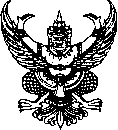 ส่วนราชการ                                             โทร.  ที่  อว                                               วันที่  วัน  เดือน  ปี               เรื่อง  การลงนามประกาศและสัญญารับทุนอุดหนุนการวิจัยเรียน  รองอธิการบดีที่กำกับดูแลสาขาวิชา / สำนักตามประกาศมหาวิทยาลัยสุโขทัยธรรมาธิราช เรื่อง หลักเกณฑ์ วิธีการขอรับทุนอุดหนุนการวิจัย และการดำเนินการวิจัยสร้างองค์ความรู้ พ.ศ. 2565 ข้อ 12 (1) และ (3) กำหนดให้คณะกรรมการกลั่นกรองพิจารณาให้ความเห็นชอบข้อเสนอโครงการวิจัย และอนุมัติให้ทุนอุดหนุนการวิจัยกรณีงานวิจัยที่จัดทำเป็นบทความวิจัยเพื่อตีพิมพ์ในวารสารทางวิชาการ และข้อ 12 (2) กำหนดให้คณะกรรมการเฉพาะกิจทำหน้าที่พิจารณาให้ความเห็นชอบข้อเสนอโครงการวิจัยและอนุมัติให้ทุนอุดหนุนการวิจัย ก่อนรายงานให้คณะกรรมการกลั่นกรองงานวิจัยประจำหน่วยงานและคณะกรรมการวิจัยรับทราบ และข้อ 14 ให้หน่วยงานจัดทำประกาศรายชื่อผู้ได้รับทุนและสัญญารับทุนอุดหนุนการวิจัย เสนอให้รองอธิการบดีที่กำกับดูแลสาขาวิชา สำนักเทคโนโลยีการศึกษา และสำนักทะเบียนและวัดผล แล้วแต่กรณี ลงนามนั้น บัดนี้ คณะกรรมการเฉพาะกิจได้พิจารณาข้อเสนอโครงการวิจัย ประเภทงานวิจัยที่จัดทำขึ้นเป็นรายงานการวิจัยเพื่อขอตำแหน่งทางวิชาการที่เสนอขอรับทุนวิจัยสร้างองค์ความรู้เพื่อพัฒนาประเทศ 15,000 บาท/อาจารย์ประจำ 1 คน ของสาขาวิชา/หน่วยงาน ประจำปี 2565 มีมติอนุมัติให้ทุนอุดหนุนการวิจัย เรื่อง “…………………………………………………………………………………………….……………..……………………………” ของ (ระบุชื่อหัวหน้าโครงการวิจัย) เป็นเงิน .......................บาท (.................................................บาทถ้วน) สาขาวิชา/สำนัก (ระบุหน่วยงาน) จึงได้จัดทำประกาศฯ และสัญญารับทุนอุดหนุนการวิจัยเรียบร้อยแล้ว
ดังเอกสารที่แนบมาพร้อมนี้จึงเรียนมาเพื่อโปรดพิจารณาลงนาม(…………………………...…………………………………..)ประธานกรรมการประจำสาขาวิชา / ผู้อำนวยการสำนัก